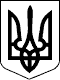 94 СЕСІЯ ЩАСЛИВЦЕВСЬКОЇ СІЛЬСЬКОЇ РАДИ7 СКЛИКАННЯРІШЕННЯ02.07.2019 р.                                      № 1721с. ЩасливцевеПро затвердження проектуземлеустрою щодо відведенняземельної ділянки приватної власності зі зміною цільового призначенняРозглянувши заяву громадянина України *** та надані документи, враховуючи затверджений генеральний план забудови                       с. Щасливцеве, с. Генічеська Гірка та селища Приозерне з зонуванням території та розвитком рекреаційної зони, керуючись ст. ст. 12, 20 Земельного кодексу України, ст. 24 Закону України «Про регулювання містобудівної діяльності»,              ст. 26 Закону України «Про місцеве самоврядування в Україні» сесія сільської радиВИРІШИЛА:1. Затвердити проект землеустрою щодо відведення земельної ділянки приватної власності гр. Шашкову Миколі Володимировичу, площею 0,0699 га (кадастровий номер 6522186500:21:018:0020), розташованої за адресою:                                с. Щасливцеве, вул. Сивашська, ***, Генічеського району Херсонської області, зі зміною цільового призначення з земель сільськогосподарського призначення для ведення особистого селянського господарства (код ***) на землі житлової та громадської забудови для будівництва і обслуговування житлового будинку, господарських будівель і споруд (код ***). 2. Контроль за виконанням цього рішення покласти на постійно діючу комісію Щасливцевської сільської ради з питань регулювання земельних відносин та охорони навколишнього середовища.Сільський голова                                                                     В.ПЛОХУШКО